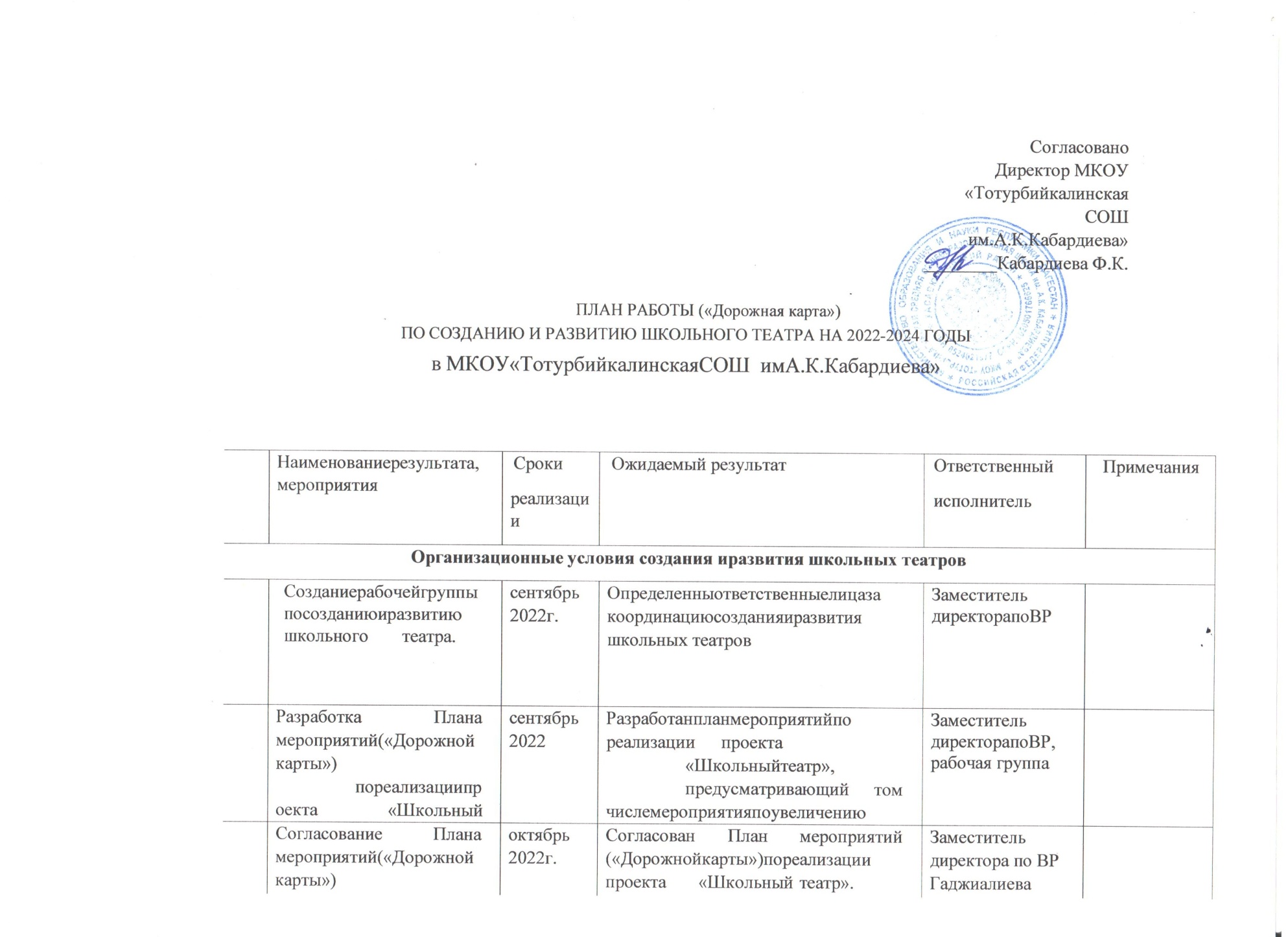 театр»4Создание	условий	для развитияинфраструктуры школьного театра2022-2024ггСозданы	условия	для	развития инфраструктурышкольного театраАдминистрация школы5Организация работы театральной студии2022 г.Организована	работа	театральной студииАдминистрация школы6Разработкаивнедрение программ	по театральномутворчеству2022-2024гг.Разработаныивнедреныпрограмм по театральномутворчествуАдминистрация школы, руководитель театральной студииОрганизация и проведение мероприятийпо созданиюиразвитию школьных театровОрганизация,проведение и участие в школьных, муниципальных	этапах социально	значимых мероприятийдлядетейв области2022-2024ггОрганизованы	и	проведены школьные,	муниципальные	этапы социальнозначимыхмероприятий длядетейвобластихудожественного творчестваиразвитияшкольныхтеатров,проводимыхМинистерством просвещенияРФ(ТеатрнашкольнойЗаместитель директорапоВР, руководитель театральнойстудии99999910Участиевконкурсном отборелучшихпрактик по	развитию театральноготворчества детей2022-2024гг.Организованноучастиепедагоговв конкурсномотборелучшихпрактик поразвитиютеатральноготворчества детейЗаместитель директорапоВР, руководитель театральнойстудии11Участие	в интерактивном       квизе,посвященном            Дню Театра2023-2024ггорганизация	и	проведение интерактивногоквизас учащимися 1-4, 5-6, 7-9, 10-11 классовЗаместитель директорапоВР, руководитель театральнойстудии12Участие	в муниципальном       этапе конкурса театров2023-2024ггКонкурсныевыступленияшкольных театральных коллективов ООЗаместитель директорапо ВР, руководитель театральнойстудии13Проведение театрализованной конкурсной	программы «Этихднейнесмолкнет слава»Май 2023 г.Проведенаконкурснаяпрограмма, определены победителиПроведенаконкурснаяпрограмма, определены победителиЗаместитель директорапоВР, руководитель театральной студии,классные руководители14Проведение театрализованной конкурсной	программы «Живая классика»Май 2024 г.Проведенаконкурснаяпрограмма, определены победителиПроведенаконкурснаяпрограмма, определены победителиЗаместитель директорапоВР, руководитель театральной студии,классные руководителиРазвитие кадрового потенциалаРазвитие кадрового потенциалаРазвитие кадрового потенциалаРазвитие кадрового потенциалаРазвитие кадрового потенциалаРазвитие кадрового потенциалаРазвитие кадрового потенциала19Организация	участия	в региональных          курсах повышенияквалификации дляпедагоговшкольных театровмай-июнь 2022 г., далее ежегодномай-июнь 2022 г., далее ежегодноОказана	методическая	помощь педагогам-практикамворганизации деятельности	по         программе «Школьный театр»Заместитель директора	по методической работе20Участие	в	обучающих2022-20242022-2024Оказана	методическая	помощьЗаместитель21вебинарах	для педагогических работников,реализующих программы        Школьных театровгг.педагогам-практикамворганизации деятельности	по	программе «Школьный театр»директорапоВР.